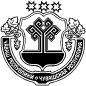 О назначении публичных слушаний В соответствии с Федеральным законом от 06.10.2003г. №131-ФЗ «Об общих принципах организации местного самоуправления в Российской Федерации», руководствуясь ст. 14 Устава Ефремкасинского сельского поселения Аликовского района администрация Ефремкасинского сельского поселения Аликовского района Чувашской Республики ПОСТАНОВЛЯЕТ: 1. Назначить публичные слушания на 07 апреля 2022 года в 12.00 часов в здании администрации Ефремкасинского сельского поселения по адресу: Чувашская Республика, Аликовский район, д. Ефремкасы, ул. Советская, д. 2  в форме слушания с участием представителей общественности Ефремкасинского сельского поселения с проектом решений Собрания депутатов Ефремкасинского сельского поселения:       - Об исполнении бюджета  Ефремкасинского сельского поселения Аликовского района Чувашской Республики за 2021 год.        2. Ответственность за проведение публичных слушаний оставляю за собой.        3.Опубликовать настоящее постановление в муниципальной газете Ефремкасинского сельского поселения «Ефремкасинский вестник». Глава Ефремкасинскогосельского поселения                                                                                                 В.М. ЕфимовЧУВАШСКАЯ РЕСПУБЛИКА АДМИНИСТРАЦИЯЕФРЕМКАСИНСКОГОСЕЛЬСКОГО ПОСЕЛЕНИЯ АЛИКОВСКОГО РАЙОНА ЧĂВАШ РЕСПУБЛИКИЭЛĔК РАЙОнĕЕХРЕМКАССИ ЯЛ ПОСЕЛЕНИЙĕН АДМИНИСТРАЦИЙĕ ПОСТАНОВЛЕНИЕ         10.03.2022 г. № 12д.ЕфремкасыЙЫШАНУ              10.03.2022 № 12Ехремкасси яле